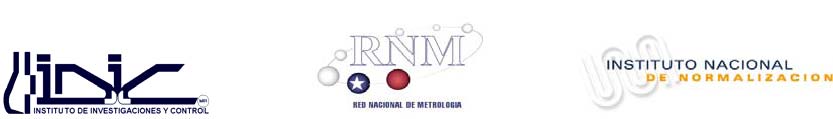 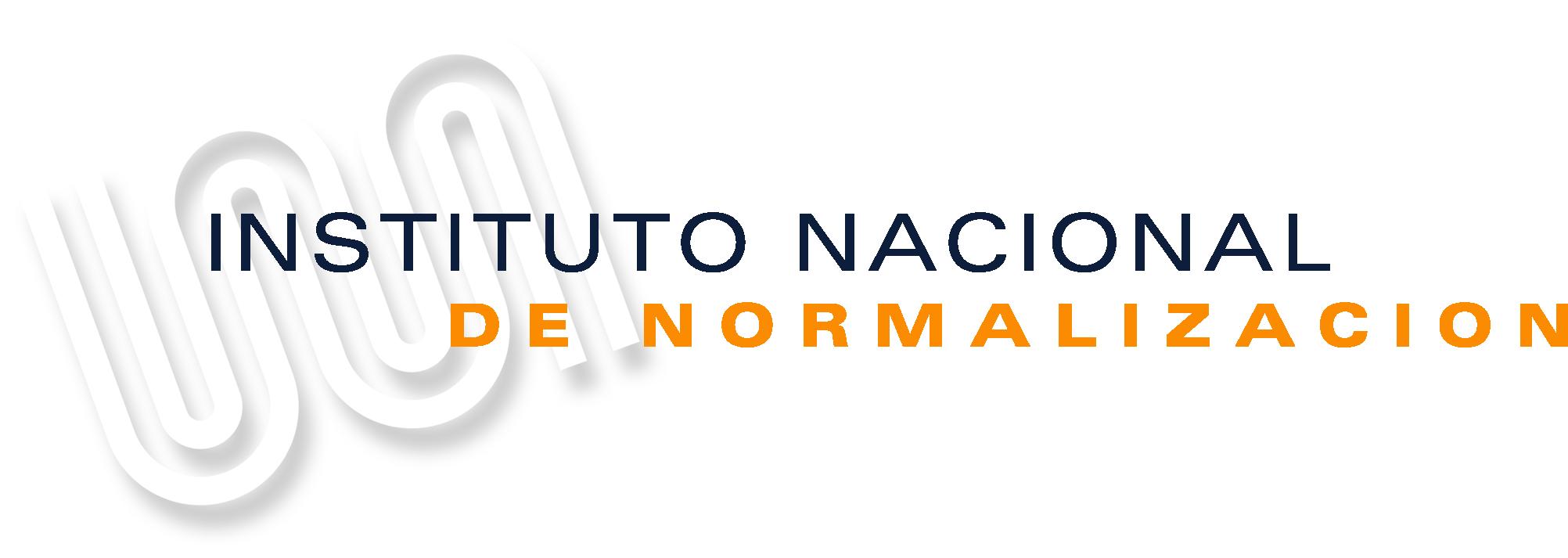 FORMULARIO INSCRIPCION ENSAYO APTITUD NACIONAL F707-02-09FORMULARIO INSCRIPCION ENSAYO APTITUD NACIONAL Página 1 de 1“CALIBRACIÓN DE PRENSA QUE USA ANILLO COMO LECTOR, CON RANGO DE MEDICIÓN DE (0,5 A 5) kN, EN COMPRESIÓN”CODIGO EA  F – 20.1Junio 2020“CALIBRACIÓN DE PRENSA QUE USA ANILLO COMO LECTOR, CON RANGO DE MEDICIÓN DE (0,5 A 5) kN, EN COMPRESIÓN”CODIGO EA  F – 20.1Junio 2020DATOS DEL LABORATORIO PARTICIPANTEDATOS DEL LABORATORIO PARTICIPANTENombre de Empresa/LaboratorioDirecciónCiudadTeléfonoNombre del ContactoCorreo ElectrónicoObservaciones :Observaciones :COMPROMISO DE PARTICIPACION La participación no tiene costo para los laboratorios inscritos Cupos disponibles para 20 participantes                                                                                                                                                                                                                                                                                                                                               NOMBRE y FIRMA :   _____________________________________   FECHA:   ___________________                                                   Responsable Laboratorio                                                   año / mes / díaFECHA LIMITE INCRIPCION:  04 / 09 /2020                                                                                                                             COMPROMISO DE PARTICIPACION La participación no tiene costo para los laboratorios inscritos Cupos disponibles para 20 participantes                                                                                                                                                                                                                                                                                                                                               NOMBRE y FIRMA :   _____________________________________   FECHA:   ___________________                                                   Responsable Laboratorio                                                   año / mes / díaFECHA LIMITE INCRIPCION:  04 / 09 /2020                                                                                                                             